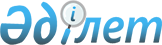 О переименовании сельского округа, некоторых сел областиПостановление Акимата Алматинской области N 7-21 от 13 июля 2006 года. Зарегистрировано Департаментом юстиции Алматинской области 22 августа 2006 года за N 1969

      В соответствии с пунктом 4 статьи 11 Закона Республики Казахстан "Об административно-территориальном устройстве Республики Казахстан" областной маслихат РЕШАЕТ и акимат области ПОСТАНОВЛЯЕТ:

      

1. Переименовать:



      1) село Заря расположенное на территории Отенайского сельского округа на село Отенай;



      2) село Заречный расположенное на территории Отенайского сельского округа на село Мойнак;



      3) участок Утенай расположенное на территории Отенайского сельского округа на участок Ынтымак;



      4) село Приморец Каратальского района на село Ушкомей;



      5) сельский округ Октябрьский Коксуского района на сельский округ Жарлыозекский;



      6) село Октябрь Коксуского района на село Жарлыозек.

      

2. Акимам города Талдыкорган, Каратальского, Коксуского районов исполнить данное решение в установленном порядке.

      

3. Областному управлению статистики (Толепбаев Б.) внести изменения в учет и регистрацию административно-территориальных единиц области.

      

4. Контроль за исполнением данного решения возложить на заместителя Акима области Муканова С.

      

5. Отменить совместное решение акимата Алматинской области N 4-6 от 25 апреля 2006 года и Алматинского областного маслихата N 27-194 от 25 апреля 2006 года "О переименовании сельского округа, некоторых сел области".

      

6. Настоящее решение вводится в действие по истечении десяти календарных дней после дня его первого официального опубликования.      Аким

      Алматинской области                        С. Умбетов      Председатель

      сессии Алматинского

      областного маслихата                       А. Мамбеталиев      Секретарь Алматинского

      областного маслихата                       А. Сыдык
					© 2012. РГП на ПХВ «Институт законодательства и правовой информации Республики Казахстан» Министерства юстиции Республики Казахстан
				